                FUNDAÇÃO EDUCACIONAL CLAUDINO FRANCIO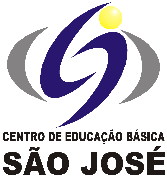                       CENTRO DE EDUCAÇÃO BÁSICA SÃO JOSÉ19 Roteiro de Estudos Semanal 1º ano B – alfabetização – Professora ElianeConteúdo Programático de 03 a 08 de agostoSenhores Pais, Conforme comunicado enviado no dia 10 de julho, na próxima semana retornaremos com as aulas presenciais, seguindo o Plano de Contingência. Os alunos que já entregaram o termo na secretaria acompanharão as aulas presenciais todos os dias das 13h às 17h. Os alunos do grupo de risco ou que optarem por permanecer em casa deverão acompanhar a transmissão das aulas on-line das 13h às 17h, seguindo o Roteiro de Estudos.Este é o link FIXO para todas as aulas, todos os dias:meet.google.com/abd-oqje-iir                                                                                                                       Atenciosamente, Equipe Pedagógica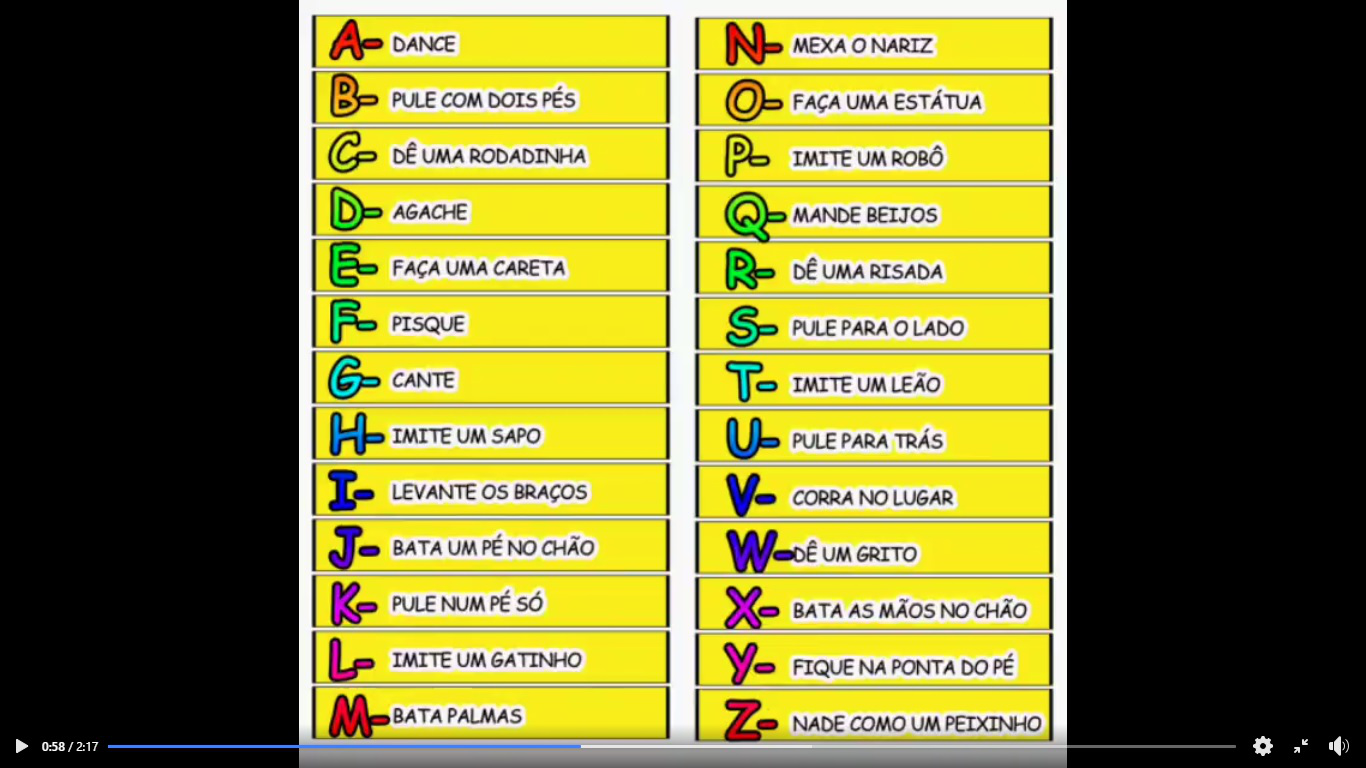 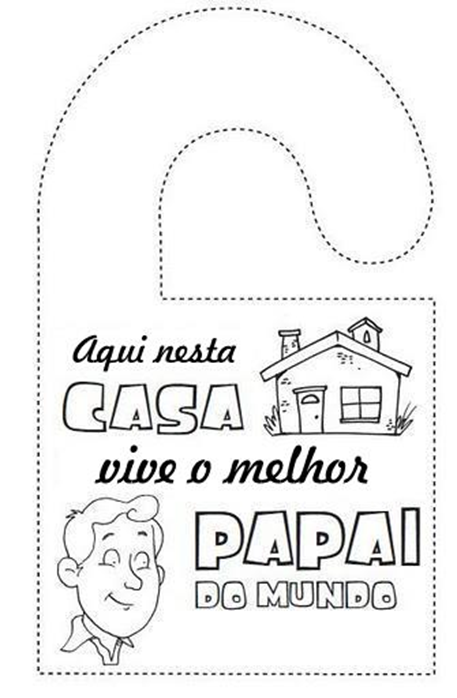                                                                                  03/08/2020                                                                                 03/08/2020                                                                                 03/08/2020HORÁRIOSEGUNDACONTEÚDOS13h – 13h50PORTUGUÊSLeitura individual e coletiva das fichas de Leitura B e N. Caderno de Atividades Letra R página 98.13h50 – 14h40PORTUGUÊSCaderno de Atividades Letra R página 99.14h40 – 15hINTERVALOSERÁ  EM SALA DE AULA15h - 15h50PORTUGUÊSCaderno de Atividades Letra R página 100. Tarefa: Apostila Objetivo de Português lição de casa 27,28. 15h50 -16h40HIST/GEO E CIÊNCIASApostila do Objetivo Diversidade da Natureza ficha 3.16h40 - 17hHIST/GEO E CIÊNCIASApostila do Objetivo Diversidade da Natureza ficha 4.                                                                                 04/08/2020                                                                                 04/08/2020                                                                                 04/08/2020HORÁRIOTERÇACONTEÚDOS13h – 13h50PORTUGUÊSLeitura individual e coletiva das fichas de Leitura D e F. Caderno de Atividades Letra R página 101.13h50 – 14h40PORTUGUÊSCaderno de Atividades Letra G página 102.14h40 – 15hINTERVALOSERÁ  EM SALA DE AULA15h - 15h50PORTUGUÊSCaderno de Atividades Letra G páginas 103 e 104. Tarefa: Apostila Objetivo de Português lição de casa 29,30.  15h50 -16h40MATEMÁTICACaderno de Atividades 73.16h40 - 17hMATEMÁTICACaderno de Atividades  74.                                                                                 05/08/2020                                                                                 05/08/2020                                                                                 05/08/2020HORÁRIOQUARTACONTEÚDOS13h – 13h50MATEMÁTICALeitura individual e coletiva das fichas de Leitura C e Q. Apostila do Objetivo ficha 46.13h50 – 14h40MATEMÁTICAApostila do Objetivo ficha 47.14h40 – 15hINTERVALOSERÁ  EM SALA DE AULA15h - 15h50PORTUGUÊSCaderno de Atividades Letra G páginas 105 e 106.15h50 -16h40INGLÊS Avaliação Bimestral de Inglês.16h40 - 17hEDUCAÇÃO FÍSICAAtividades de alongamento e aquecimento                                                                                 06/08/2020                                                                                 06/08/2020                                                                                 06/08/2020HORÁRIOQUINTACONTEÚDOS13h – 13h50INGLÊSAtividade de fixação - Folha impressa – COLORS.(Clique duas vezes em cima da imagem abaixo para abrir a atividade)13h50 – 14h40ARTESCartão dia dos pais pintura e colagem:  Anexo 14h40 – 15hINTERVALOSERÁ  EM SALA DE AULA15h - 15h50MÚSICAAtividade extra sobre som grave e agudo15h50 -16h40PORTUGUÊSCaderno de Atividades Letra  página 107. Tarefa: Apostila Objetivo de Português lição de casa 31,32. 16h40 - 17hHIST/GEO E CIÊNCIASApostila do Objetivo Diversidade da Natureza ficha 5.                                                                                 07/08/2020                                                                                 07/08/2020                                                                                 07/08/2020HORÁRIOSEXTACONTEÚDOS13h – 13h50MATEMÁTICALeitura individual e coletiva das fichas de Leitura R e G. Caderno de Atividades página 75.13h50 – 14h40MATEMÁTICACaderno de Atividades página 76.14h40 – 15hINTERVALOSERÁ  EM SALA DE AULA15h - 15h50REC AQUÁTICAAtividade: Alfabeto divertidoRealização da atividade: De acordo com as letras do seu nome, do nome do pai ou da mãe, dia da semana, etc. Faça as atividades de cada uma das letrinhas. Exemplo: ANA A= Dance N= Mexa o nariz A= Dance15h50 -16h40MATEMÁTICACaderno de Registro - Sequência numérica.16h40 - 17hHIST/GEO E CIÊNCIASApostila do Objetivo Diversidade da Natureza ficha 6.                                                     08/08/2020 - SÁBADO LETIVO Não haverá aula presencial nem remota. Neste dia os alunos terão trabalho avaliativo para realizar em casa como reposição de aula do dia 24/04.                                                     08/08/2020 - SÁBADO LETIVO Não haverá aula presencial nem remota. Neste dia os alunos terão trabalho avaliativo para realizar em casa como reposição de aula do dia 24/04.                                                     08/08/2020 - SÁBADO LETIVO Não haverá aula presencial nem remota. Neste dia os alunos terão trabalho avaliativo para realizar em casa como reposição de aula do dia 24/04.HORÁRIOSEXTA CONTEÚDOS13h – 13h50Trabalho Avaliativo Bimestral de História, geografia e Ciências, desenvolvido em casa como reposição de aula do dia 24/04/2020.13h50 – 14h40Trabalho Avaliativo Bimestral de História, geografia e Ciências, desenvolvido em casa como reposição de aula do dia 24/04/2020.14h40 – 15h15h - 15h50Trabalho Avaliativo Bimestral de História, geografia e Ciências, desenvolvido em casa como reposição de aula do dia 24/04/2020.15h50 -16h40Trabalho Avaliativo Bimestral de História, geografia e Ciências, desenvolvido em casa como reposição de aula do dia 24/04/2020.16h40 - 17hTrabalho Avaliativo Bimestral de História, geografia e Ciências, desenvolvido em casa como reposição de aula do dia 24/04/2020.